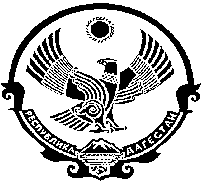 РЕСПУБЛИКА ДАГЕСТАНМУНИЦИПАЛЬНЫЙ РАЙОН  «ЦУНТИНСКИЙ РАЙОН»368412 Цунтинский район,                                                                                      с. Кидеро	                      от 03 06 2016г.                                                                                       №___________	ПОСТАВНОВЛЕНИЕ № 83О порядке сообщения лицами, замещающими должности муниципальной службы, и иными лицами муниципальной службы о возникновении личной заинтересованности при исполнении должностных обязанностей, которая приводит или может привести к конфликту интересов.В соответствии с Федеральным законом 25 декабря 2008г. №273 ФЗ «О противодействии коррупции» и во исполнения Указа Главы Республики Дагестан от 9 марта 2016г. №58 постановляю:Утвердить прилагаемое Положение о порядке сообщения лицами, замещающими должности муниципальной службы, и иными лицами муниципальной службы о возникновении личной заинтересованности при исполнении должностных обязанностей, которая приводит или может привести к конфликту интересов.Руководитель МКУ «СМИ и ТО» (Газиеву Г.Г.) опубликовать данное постановление в районной газете «Дидойские вести» и на сайте района.Глава МР						 П.Ш. Магомединов  УтвержденоПостановление Главы МР «Цунтинский район»____________П.Ш. Магомединовот «03» июль 2016г.№83Положение о порядке сообщения лицами, замещающими должности муниципальной службы, и иными лицами муниципальной службы о возникновении личной заинтересованности при исполнении должностных обязанностей, которая приводит или может привести к конфликту интересов.Настоящим Положением определяется порядок сообщения лицами, замещающими должности муниципальной службы и иными лицами о возникновении личной заинтересованности при исполнении должностных обязанностей, которая приводит или может привести к конфликту интересов.Лица, замещающие муниципальной службы обязаны в соответствии с законодательством Российской Федерации и Республики Дагестан о противодействии коррупции сообщать о возникновении личной заинтересованности при исполнении должностных обязанностей, которая приводит или может привести к конфликту интересов, а также принимать меры по предотвращению или урегулированию конфликта интересов.  Сообщение оформляется в письменной форме в виде уведомления о возникновении личной заинтересованности при исполнении должностных обязанностей, которая приводит или может привести к конфликту интересов(далее – уведомление)Лица замещающиеся должности муниципальной службы назначение на которые освобождение от которых осуществляется Глава МР «Цунтинский район» , направляют Главе МР «Цунтинский район» уведомление, составленное по форме согласно приложению№ 1.Лица, замещающие должности заместителей Руководителя Аппарата Народного Собрания Республики Дагестан, руководителя аппарата Избирательной комиссии и аппарата Счетной платы МР «Цунтинский район» направляют в Комиссию по координации работы по противодействию коррупции в МР «Цунтинский район» (далее- Комиссия) уведомление, составленное по форме согласно приложению №2Уведомления, направленные Главе МР «Цунтинский район» по поручению Главы лиц могут быть переданы в Комиссию.В ходе предварительного рассмотрения уведомлений должностные лица муниципальной службы имеют право получать в установленном порядке от лиц, направивших уведомления, пояснения по изложенным в них обстоятельствах и направлять в установленном порядке запросы в территориальные органы федеральных органов государственной власти по Республике Дагестан, органы государственной власти Республики Дагестан, органы местного самоуправления муниципальных районов и городских округов Республики Дагестан и заинтересованные организации.Уведомления, заключения и другие материалы, полученные в ходе предварительного рассмотрения уведомлений, представляются председателю Комиссии в течение 7 рабочих дней со дня поступления уведомлений.Главой МР «Цунтинский район» по результатам рассмотрения ими уведомлений принимается одно из следующих решений;а) признать, что при исполнении должностных обязанностей лицом, направившим уведомление, конфликт интересов отсутствует;  б) признать, что при исполнении должностных обязанностей лицом, направившим уведомление, личная заинтересованности приводит или может привести к конфликту интересов;в) признать, что лицом, направившим уведомление, не соблюдались требования об урегулировании конфликта интересов.9. В случае принятия решения, предусмотренного подпунктом «б» пункта настоящего Положения, в соответствии с законодательством  Российской Федерации и Республики Дагестан Глава МР «Цунтинский район» принимает меры или обеспечивает принятие мер по предотвращению или урегулированию конфликта интересов либо рекомендует лицу, направившему уведомление, принять такие меры.10. Комиссия рассматривает уведомления и принимает по ним решения в порядке, установленном Положение о порядке рассмотрения Комиссией по координации работы по противодействию коррупции в МР «Цунтинский район» вопросов, касающихся соблюдения требований к служебному (должностному) поведению лиц, замещающих муниципальные должности  и урегулирования конфликта интересов, а также некоторых обращений граждан, утвержденным Указом Президента Республики Дагестан от 29 апреля 2011г. №65 «О некоторых вопросах организации деятельности Комиссии по координации работы по противодействию коррупции в Республике Дагестан»._______________________________________________Приложение №1к Положению о порядке сообщения лицами, замещающими муниципальные должности МР «Цунтинский район»и иными лицами о возникновении личной заинтересованности при исполнении должностных 		обязанностей, которая приводит или может привести к конфликту интересовГлава МР «Цунтинский район» 	___________________________	от ________________________________	(отметка об ознакомлении)	__________________________________________________________________УВЕДОМЛЕНИЕ о возникновении личной заинтересованности при исполнении должностных обязанностей, которая приводит или может привести к конфликту интересовСообщаю о возникновении у меня личной заинтересованности при исполнении должностных обязанностей, которая приводит или может привести к конфликту интересов (нужное подчеркнуть)Обязательства, являющееся основание возникновения личной заинтересованности: _______________________________________________________________________________________________________________Предлагаемые меры по предотвращению или урегулированию конфликта интересов: ______________________________________________________________________________________________________________________________Намереваюсь (не намереваюсь) лично присутствовать на заседании Комиссии по координации работы по противодействию коррупции в МР «Цунтинский район» при рассмотрении настоящего уведомления (нужное подчеркнуть).«____»  ____________ 20__г.  ____________________    _________________	(подпись лица,	расшифровка подписи) направившего уведомление)____________________________________________Приложение №2к Положению о порядке сообщения лицами, замещающими муниципальные должности МР «Цунтинский район»и иными лицами о возникновении личной заинтересованности при исполнении должностных обязанностей, которая приводит или может привести к конфликту интересовОтветственному секретарю Комиссии по координации работы по противоречивую коррупции в МР «Цунтинский район» ____________________________	от ________________________________    (отметка об ознакомлении)	__________________________________________________________________УВЕДОМЛЕНИЕ о возникновении личной заинтересованности при исполнении должностных обязанностей, которая приводит или может привести к конфликту интересовСообщаю о возникновении у меня личной заинтересованности при исполнении должностных обязанностей, которая приводит или может привести к конфликту интересов (нужное подчеркнуть)Обязательства, являющееся основание возникновения личной заинтересованности: _______________________________________________________________________________________________________________Должностные обязанности, на исполнение которых влияет или может повлиять личная заинтересованность: __________________________________________________________________________________________________Предлагаемые меры по предотвращению или урегулированию конфликта интересов: ______________________________________________________________________________________________________________________________Намереваюсь (не намереваюсь) лично присутствовать на заседании Комиссии по координации работы по противодействию коррупции в МР «Цунтинский район» при рассмотрении настоящего уведомления (нужное подчеркнуть).«____»  ____________ 20__г.  ____________________    _________________	(подпись лица,	расшифровка подписи) направившего уведомление)______________________________________________